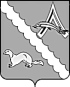 АДМИНИСТРАЦИЯ АЛЕКСАНДРОВСКОГО РАЙОНАТОМСКОЙ ОБЛАСТИПОСТАНОВЛЕНИЕО внесении изменений в постановление Администрации Александровского района Томской области от 20.11.2018 № 1406 Руководствуясь статьей 179 Бюджетного кодекса Российской Федерации, Порядком разработки, реализации и оценки эффективности муниципальных программ муниципального образования «Александровский район», утвержденным постановлением Администрации Александровского района Томской области от 02.09.2014 № 1143,ПОСТАНОВЛЯЮ:1. Внести в постановление Администрации Александровского района Томской области от 20.11.2018 № 1406 «Об утверждении муниципальной программы «Устойчивое развитие сельских территорий Александровского района на 2019-2023 годы» (далее – Программа) следующие изменения:1)по тексту постановления, Программы слова и цифры «на 2019-2023 годы» заменить словами «на 2019-2023 годы и на перспективу до 2026 года»;2)в Программе:2.1.) в паспорте Программы:а)раздел «Целевые показатели (индикаторы)» изложить в следующей редакции:б)раздел «Объем средств бюджета района и иных финансовых ресурсов на реализацию муниципальной программы» изложить в следующей редакции:2.2)раздел 5 «Объемы и источники финансирования Программы» изложить в следующей редакции:«5. Объемы и источники финансирования Программы.2.3) приложения 1-4 к Программе изложить в редакции согласно приложению 1 к настоящему постановлению.2. Настоящее постановление опубликовать в газете «Северянка», разместить на портале Минюста России «Нормативные правовые акты в Российской Федерации» (http://pravo-minjust.ru), на официальном сайте органов местного самоуправления Александровского района Томской области (http://www.alsadm.ru/).3. Настоящее постановление вступает в силу на следующий день после его  официального опубликования.4. Контроль за исполнением настоящего постановления возложить на первого заместителя Главы Александровского района – начальника Отдела общественной безопасности и контролю за строительством.Глава Александровского  района                                                                      В.П. МумберЛутфулина Е.Л.2-48-86Рассылка: финансовый отдел, КРКПриложение 1 к постановлению Администрации Александровского района Томской области от 19.12.2023 № 1541Приложение 1 к муниципальной программе «Устойчивое развитие сельских территорий Александровского района на 2019-2023 годы и на перспективу до 2026 года»Сведения о составе и значениях целевых показателей (индикаторов) муниципальной программы«Устойчивое развитие сельских территорий Александровского района на 2019-2023 годы и на перспективу до 2026 года»Приложение 2  к  муниципальной программе «Устойчивое развитие сельских территорий Александровского района на 2019-2023 годы и на перспективу до 2026 года»Перечень мероприятий муниципальной программыПриложение 3  к  муниципальной программе «Устойчивое развитие сельских территорий Александровского района на 2019-2023 годы и на перспективу до 2026 года»Ресурсное обеспечение реализации муниципальной программы «Устойчивое развитие сельских территорий Александровского района на 2019-2023 годыи на перспективу до 2026 года» за счет средств бюджета муниципального образования «Александровский район» и бюджета Томской областиПриложение 4  к  муниципальной программе «Устойчивое развитие сельских территорий Александровского района на 2019-2023 годыи на перспективу до 2026 года»Прогнозная (справочная) оценка ресурсного обеспечения реализации муниципальной программы за счет всех источников финансирования19.12.2023№ 1541      с. Александровскоес. Александровское«Целевые показатели (индикаторы)Наименование показателя20192020202120222023202420252026«Целевые показатели (индикаторы)Количество граждан, сельхозтоваро-производителей, получивших доступ к государственным и муниципальным финансовым ресурсам поддержки, чел.115116117118120120121122«Целевые показатели (индикаторы)Объем вылова водных биологических ресурсов, тонн1344,8081564,2751719,2271838,15471860200020102020«Целевые показатели (индикаторы)Количество субъектов малого и среднего предпринимательства, вовлеченных в процесс глубокой переработки рыбы, ед.3236364141404041«Целевые показатели (индикаторы)Кол-во реализованных проектов в сфере водоснабженияЕд.--1--11»;«Объем средств бюджета района и иных финансовых ресурсов на реализацию муниципальной программыВсего: 60903,22197 тыс. руб.2020 г. – 48881,71556 тыс. руб.,2021 г. – 2080,8529 тыс. руб., 2022 г. – 4976,024 тыс. руб.,2023 г. –  4964,62951 тыс. руб.»;Источник финансированияОценка расходов, тыс. рублейОценка расходов, тыс. рублейОценка расходов, тыс. рублейОценка расходов, тыс. рублейОценка расходов, тыс. рублейОценка расходов, тыс. рублейОценка расходов, тыс. рублейОценка расходов, тыс. рублейОценка расходов, тыс. рублейИсточник финансированияИтого 20192020202120222023 202420252026Всего60903,22197-48881,715562080,85294976,0244964,62951---Бюджет района (привлеченные средства)19494,41141-7472,9052080,85294976,0244964,62951---Бюджет Томской области 41408,81056-41408,81056------»;№ п/пНаименование целевого показателя (индикатора)Единица измеренияЗначения целевых показателей (индикаторов)Значения целевых показателей (индикаторов)Значения целевых показателей (индикаторов)Значения целевых показателей (индикаторов)Значения целевых показателей (индикаторов)Значения целевых показателей (индикаторов)Значения целевых показателей (индикаторов)Значения целевых показателей (индикаторов)№ п/пНаименование целевого показателя (индикатора)Единица измерения20192020202120222023202420252026№ п/пНаименование целевого показателя (индикатора)Единица измеренияМуниципальная программа «Устойчивое развитие территории Александровского района на 2019-2023 годы»Муниципальная программа «Устойчивое развитие территории Александровского района на 2019-2023 годы»Муниципальная программа «Устойчивое развитие территории Александровского района на 2019-2023 годы»Муниципальная программа «Устойчивое развитие территории Александровского района на 2019-2023 годы»Муниципальная программа «Устойчивое развитие территории Александровского района на 2019-2023 годы»Муниципальная программа «Устойчивое развитие территории Александровского района на 2019-2023 годы»Муниципальная программа «Устойчивое развитие территории Александровского района на 2019-2023 годы»Муниципальная программа «Устойчивое развитие территории Александровского района на 2019-2023 годы»Муниципальная программа «Устойчивое развитие территории Александровского района на 2019-2023 годы»Муниципальная программа «Устойчивое развитие территории Александровского района на 2019-2023 годы»Муниципальная программа «Устойчивое развитие территории Александровского района на 2019-2023 годы»1Количество граждан, сельхозтоваропроизводителей, получивших доступ к государственным и муниципальным финансовым ресурсам поддержкиЧел.1151161171181201201211222Объем вылова водных биологических ресурсов), тонн Тонн1344,8081564,2751719,2271838,154718602000201020203Количество субъектов малого и среднего предпринимательства, вовлеченных в процесс глубокой переработки рыбы, ед.Ед.32363641414040414Кол-во реализованных проектов в сфере водоснабженияЕд.--1--Код аналитической программной классификацииКод аналитической программной классификацииНаименование подпрограммы, основного мероприятияОтветственный исполнитель, соисполнители Срок выполненияОжидаемый непосредственный результатОММНаименование подпрограммы, основного мероприятияОтветственный исполнитель, соисполнители Срок выполненияОжидаемый непосредственный результат12345Задача 1. Повышение уровня и качества жизни на селе на основе развития социальной инфраструктуры и инженерного обустройства населенных пунктов, расположенных в сельской местностиЗадача 1. Повышение уровня и качества жизни на селе на основе развития социальной инфраструктуры и инженерного обустройства населенных пунктов, расположенных в сельской местностиЗадача 1. Повышение уровня и качества жизни на селе на основе развития социальной инфраструктуры и инженерного обустройства населенных пунктов, расположенных в сельской местностиЗадача 1. Повышение уровня и качества жизни на селе на основе развития социальной инфраструктуры и инженерного обустройства населенных пунктов, расположенных в сельской местностиЗадача 1. Повышение уровня и качества жизни на селе на основе развития социальной инфраструктуры и инженерного обустройства населенных пунктов, расположенных в сельской местностиЗадача 1. Повышение уровня и качества жизни на селе на основе развития социальной инфраструктуры и инженерного обустройства населенных пунктов, расположенных в сельской местности101Реализация проекта «Ветро-дизельная электростанция мощностью 100 кВт для автономного электроснабжения с. Новоникольское Александровского района Томской области»Администрация района, Администрации поселений2019-2023Повышение уровня и качества жизни сельского населения, создание комфортных условий жизнедеятельности в сельской местности102Реализация проекта «Газоснабжение с.Александровское Александровского района Томской области   (Обустройство микрорайона индивидуальной жилой застройки ул. Калинина-Засаймочная-Мира)»Администрация района, Администрации поселений2019-2023Повышение уровня и качества жизни сельского населения, создание комфортных условий жизнедеятельности в сельской местности103Реализация проекта «Газоснабжение с.Александровское  Александровского района Томской области (Обустройство южного микрорайона индивидуальной жилой застройки мкр. Коммунистическая-Прохладная-Слободская)»Администрация района, Администрации поселений2019-2023Повышение уровня и качества жизни сельского населения, создание комфортных условий жизнедеятельности в сельской местности104Реализация проекта «Водопровод и станция обезжелезивания воды в с. Александровском Томской области (ул. Мира – ул. Майская)»Администрация района, Администрации поселений2019-2023Повышение уровня и качества жизни сельского населения, создание комфортных условий жизнедеятельности в сельской местности105Реализация проекта «Обустройство микрорайона индивидуальной жилой застройки ул. Пролетарская – ул. Багряная. Водоснабжение. Уличная дренажная система»Администрация района, Администрации поселений2019-2023Повышение уровня и качества жизни сельского населения, создание комфортных условий жизнедеятельности в сельской местности106Релизация проекта «Капитальный ремонт наружной системы тепловодоснабжения в с. Назино»Администрация района, Администрации поселений2019-2023Повышение уровня и качества жизни сельского населения, создание комфортных условий жизнедеятельности в сельской местности107Релизация проекта «Капитальный ремонт наружной системы тепловодоснабжения в с. Лукашкин Яр»Администрация района, Администрации поселений2019-2023Повышение уровня и качества жизни сельского населения, создание комфортных условий жизнедеятельности в сельской местности108Капитальный ремонт административного здания РООАлександровский РОО2022Повышение уровня и качества жизни сельского населения, создание комфортных условий жизнедеятельности в сельской местности109Капитальный ремонт внутреннего водопровода в здании МКОУ СОШ с. Назино Александровский РОО2022Повышение уровня и качества жизни сельского населения, создание комфортных условий жизнедеятельности в сельской местности110Разработка проектно-сметной документации на капитальный ремонт школы МАОУ СОШ № 1 с. Александровское Александровский РОО2022Повышение уровня и качества жизни сельского населения, создание комфортных условий жизнедеятельности в сельской местности111Капитальный ремонт здания МБУ «Центр досуга и народного творчества»Отдел культуры, спорта и моложеной политики2022-2023Повышение уровня и качества жизни сельского населения, создание комфортных условий жизнедеятельности в сельской местности112Обустройство микрорайона индивидуальной жилой застройки южной части села, ограниченного р. Саймой (рыбзавод) – р. Анвар с. Александровское Газоснабжение, Водоснабжение Администрация района2023Повышение уровня и качества жизни сельского населения, создание комфортных условий жизнедеятельности в сельской местности113Капитальный ремонт ворот гаражного бокса МАОУ СОШ № 1, с. АлександровскоеАлександровский РОО2023Повышение уровня и качества жизни сельского населения, создание комфортных условий жизнедеятельности в сельской местностиЗадача 2. Организация сбора-приемки и глубокой переработки рыбы на территории Александровского района, организация современного производства рыбных консервов из речной рыбы, обеспечивающих выпуск конкурентоспособной на рынке продукцииЗадача 2. Организация сбора-приемки и глубокой переработки рыбы на территории Александровского района, организация современного производства рыбных консервов из речной рыбы, обеспечивающих выпуск конкурентоспособной на рынке продукцииЗадача 2. Организация сбора-приемки и глубокой переработки рыбы на территории Александровского района, организация современного производства рыбных консервов из речной рыбы, обеспечивающих выпуск конкурентоспособной на рынке продукцииЗадача 2. Организация сбора-приемки и глубокой переработки рыбы на территории Александровского района, организация современного производства рыбных консервов из речной рыбы, обеспечивающих выпуск конкурентоспособной на рынке продукцииЗадача 2. Организация сбора-приемки и глубокой переработки рыбы на территории Александровского района, организация современного производства рыбных консервов из речной рыбы, обеспечивающих выпуск конкурентоспособной на рынке продукцииЗадача 2. Организация сбора-приемки и глубокой переработки рыбы на территории Александровского района, организация современного производства рыбных консервов из речной рыбы, обеспечивающих выпуск конкурентоспособной на рынке продукции201Пропаганда и проведение массово-разъяснительных мероприятий в сфере рыбохозяйственной отраслиАдминистрация района, Администрации поселений2019-2023Повышение эффективности промышленного рыболовства и рыбопереработки на территории Александровского района202Совершенствование действующих, разработка и внедрение новых механизмов финансовой, имущественной, правовой, консультационной, образовательной, информационной и иной поддержки предпринимателейАдминистрация района, Администрации поселений2019-2023Повышение эффективности промышленного рыболовства и рыбопереработки на территории Александровского района203Разработка мер по стимулированию предпринимателей к выходу из «тени», соблюдению ими норм трудового и налогового законодательстваАдминистрация района, Администрации поселений2019-2023Повышение эффективности промышленного рыболовства и рыбопереработки на территории Александровского района204Реализация на территории Александровского района  проектов и программ государственной поддержки малого и среднего предпринимательства в сфере рыболовства и рыбопереработкиАдминистрация района, Администрации поселений2019-2023Повышение эффективности промышленного рыболовства и рыбопереработки на территории Александровского районаЗадача 3. Создание благоприятных условий для развития сельскохозяйственного производства мясомолочного направления в Александровском районеЗадача 3. Создание благоприятных условий для развития сельскохозяйственного производства мясомолочного направления в Александровском районеЗадача 3. Создание благоприятных условий для развития сельскохозяйственного производства мясомолочного направления в Александровском районеЗадача 3. Создание благоприятных условий для развития сельскохозяйственного производства мясомолочного направления в Александровском районеЗадача 3. Создание благоприятных условий для развития сельскохозяйственного производства мясомолочного направления в Александровском районеЗадача 3. Создание благоприятных условий для развития сельскохозяйственного производства мясомолочного направления в Александровском районе301Методическая помощь, информационная поддержка и консультирование в области сельского хозяйства для сельхозпроизводителей района; проведение конкурсов в рамках популяризации сельскохозяйственного производства; поддержка образовательного процесса в области АПК (курсы, семинары, обучение)Администрация района, Администрации поселений2019-2026Создание условий для устойчивого роста сельскохозяйственного производства в Александровском районе302Предоставление субсидий гражданам и индивидуальным предпринимателям на возмещение затрат по ветеринарно-санитарной экспертизе молока, поставляемого в государственные, муниципальные учреждения Александровского районаАдминистрация района, Администрации поселений2019-2026Создание условий для устойчивого роста сельскохозяйственного производства в Александровском районе303Проведение организационной работы по функционированию сельскохозяйственного рынкаАдминистрация района, Администрации поселений2019-2026Создание условий для устойчивого роста сельскохозяйственного производства в Александровском районе304Организация предоставления доступа малых форм хозяйствования, сельскохозяйственных производителей к государственным и муниципальным финансовым ресурсам поддержки Администрация района, Администрации поселений2019-2023Создание условий для устойчивого роста сельскохозяйственного производства в Александровском районеКод аналитической программной классификацииКод аналитической программной классификацииНаименование мероприятияОтветственный исполнитель, соисполнительКод бюджетной классификацииКод бюджетной классификацииКод бюджетной классификацииКод бюджетной классификацииКод бюджетной классификацииРасходы бюджета муниципального образования, тыс. рублейРасходы бюджета муниципального образования, тыс. рублейРасходы бюджета муниципального образования, тыс. рублейРасходы бюджета муниципального образования, тыс. рублейРасходы бюджета муниципального образования, тыс. рублейРасходы бюджета муниципального образования, тыс. рублейРасходы бюджета муниципального образования, тыс. рублейРасходы бюджета муниципального образования, тыс. рублейОММНаименование мероприятияОтветственный исполнитель, соисполнительГРБСРзПрЦСВР2019202020212022 2023 202420252026Задача 1. Повышение уровня и качества жизни на селе на основе развития социальной инфраструктуры и инженерного обустройства населенных пунктов, расположенных в сельской местностиЗадача 1. Повышение уровня и качества жизни на селе на основе развития социальной инфраструктуры и инженерного обустройства населенных пунктов, расположенных в сельской местностиЗадача 1. Повышение уровня и качества жизни на селе на основе развития социальной инфраструктуры и инженерного обустройства населенных пунктов, расположенных в сельской местностиЗадача 1. Повышение уровня и качества жизни на селе на основе развития социальной инфраструктуры и инженерного обустройства населенных пунктов, расположенных в сельской местностиЗадача 1. Повышение уровня и качества жизни на селе на основе развития социальной инфраструктуры и инженерного обустройства населенных пунктов, расположенных в сельской местностиЗадача 1. Повышение уровня и качества жизни на селе на основе развития социальной инфраструктуры и инженерного обустройства населенных пунктов, расположенных в сельской местностиЗадача 1. Повышение уровня и качества жизни на селе на основе развития социальной инфраструктуры и инженерного обустройства населенных пунктов, расположенных в сельской местностиЗадача 1. Повышение уровня и качества жизни на селе на основе развития социальной инфраструктуры и инженерного обустройства населенных пунктов, расположенных в сельской местностиЗадача 1. Повышение уровня и качества жизни на селе на основе развития социальной инфраструктуры и инженерного обустройства населенных пунктов, расположенных в сельской местностиЗадача 1. Повышение уровня и качества жизни на селе на основе развития социальной инфраструктуры и инженерного обустройства населенных пунктов, расположенных в сельской местностиЗадача 1. Повышение уровня и качества жизни на селе на основе развития социальной инфраструктуры и инженерного обустройства населенных пунктов, расположенных в сельской местностиЗадача 1. Повышение уровня и качества жизни на селе на основе развития социальной инфраструктуры и инженерного обустройства населенных пунктов, расположенных в сельской местностиЗадача 1. Повышение уровня и качества жизни на селе на основе развития социальной инфраструктуры и инженерного обустройства населенных пунктов, расположенных в сельской местностиЗадача 1. Повышение уровня и качества жизни на селе на основе развития социальной инфраструктуры и инженерного обустройства населенных пунктов, расположенных в сельской местностиЗадача 1. Повышение уровня и качества жизни на селе на основе развития социальной инфраструктуры и инженерного обустройства населенных пунктов, расположенных в сельской местностиЗадача 1. Повышение уровня и качества жизни на селе на основе развития социальной инфраструктуры и инженерного обустройства населенных пунктов, расположенных в сельской местностиЗадача 1. Повышение уровня и качества жизни на селе на основе развития социальной инфраструктуры и инженерного обустройства населенных пунктов, расположенных в сельской местности101Реализация проекта «Ветро-дизельная электростанция мощностью 100 кВт для автономного электроснабжения с. Новоникольское Александровского района Томской области»Администрация района, Администрации поселений901-----		----102Реализация проекта «Газоснабжение с.Александровское Александровского района Томской области   (Обустройство микрорайона индивидуальной жилой застройки ул. Калинина-Засаймочная-Мира)»Администрация района, Администрации поселений901--------103Реализация проекта «Газоснабжение с.Александровское  Александровского района Томской области (Обустройство южного микрорайона индивидуальной жилой застройки мкр. Коммунистическая-Прохладная-Слободская)»Администрация района, Администрации поселений901--------104Реализация проекта «Водопровод и станция обезжелезивания воды в с. Александровском Томской области (ул. Мира – ул. Майская)»Администрация района, Администрации поселений901-30309,509022080,8529-----105Реализация проекта «Обустройство микрорайона индивидуальной жилой застройки ул. Пролетарская – ул. Багряная. Водоснабжение. Уличная дренажная система»Администрация района, Администрации поселений901-18572,20654------106Релизация проекта «Капитальный ремонт наружной системы тепловодоснабжения в с. Назино»Администрация района, Администрации поселений901--------107Релизация проекта «Капитальный ремонт наружной системы тепловодоснабжения в с. Лукашкин Яр»Администрация района, Администрации поселений901--------108Капитальный ремонт административного здания РООАлександровский РОО903---1262,02007,57007109Капитальный ремонт внутреннего водопровода в здании МКОУ СОШ с. Назино Александровский РОО903---150,024150,024110Разработка проектно-сметной документации на капитальный ремонт школы МАОУ СОШ № 1 с. Александровское Александровский РОО903---560,0560,0111Капитальный ремонт здания МБУ «Центр досуга и народного творчества»Отдел культуры, спорта и моложеной политики907---3004,01000,93144112Обустройство микрорайона индивидуальной жилой застройки южной части села, ограниченного р. Саймой (рыбзавод) – р. Анвар с. Александровское Газоснабжение, Водоснабжение Администрация района901----1745,1113Капитальный ремонт ворот гаражного бокса МАОУ СОШ № 1, с. АлександровскоеАлександровский РОО903----211,02800Задача 2. Организация сбора-приемки и глубокой переработки рыбы на территории Александровского района, организация современного производства рыбных консервов из речной рыбы, обеспечивающих выпуск конкурентоспособной на рынке продукцииЗадача 2. Организация сбора-приемки и глубокой переработки рыбы на территории Александровского района, организация современного производства рыбных консервов из речной рыбы, обеспечивающих выпуск конкурентоспособной на рынке продукцииЗадача 2. Организация сбора-приемки и глубокой переработки рыбы на территории Александровского района, организация современного производства рыбных консервов из речной рыбы, обеспечивающих выпуск конкурентоспособной на рынке продукцииЗадача 2. Организация сбора-приемки и глубокой переработки рыбы на территории Александровского района, организация современного производства рыбных консервов из речной рыбы, обеспечивающих выпуск конкурентоспособной на рынке продукцииЗадача 2. Организация сбора-приемки и глубокой переработки рыбы на территории Александровского района, организация современного производства рыбных консервов из речной рыбы, обеспечивающих выпуск конкурентоспособной на рынке продукцииЗадача 2. Организация сбора-приемки и глубокой переработки рыбы на территории Александровского района, организация современного производства рыбных консервов из речной рыбы, обеспечивающих выпуск конкурентоспособной на рынке продукцииЗадача 2. Организация сбора-приемки и глубокой переработки рыбы на территории Александровского района, организация современного производства рыбных консервов из речной рыбы, обеспечивающих выпуск конкурентоспособной на рынке продукцииЗадача 2. Организация сбора-приемки и глубокой переработки рыбы на территории Александровского района, организация современного производства рыбных консервов из речной рыбы, обеспечивающих выпуск конкурентоспособной на рынке продукцииЗадача 2. Организация сбора-приемки и глубокой переработки рыбы на территории Александровского района, организация современного производства рыбных консервов из речной рыбы, обеспечивающих выпуск конкурентоспособной на рынке продукцииЗадача 2. Организация сбора-приемки и глубокой переработки рыбы на территории Александровского района, организация современного производства рыбных консервов из речной рыбы, обеспечивающих выпуск конкурентоспособной на рынке продукцииЗадача 2. Организация сбора-приемки и глубокой переработки рыбы на территории Александровского района, организация современного производства рыбных консервов из речной рыбы, обеспечивающих выпуск конкурентоспособной на рынке продукцииЗадача 2. Организация сбора-приемки и глубокой переработки рыбы на территории Александровского района, организация современного производства рыбных консервов из речной рыбы, обеспечивающих выпуск конкурентоспособной на рынке продукцииЗадача 2. Организация сбора-приемки и глубокой переработки рыбы на территории Александровского района, организация современного производства рыбных консервов из речной рыбы, обеспечивающих выпуск конкурентоспособной на рынке продукцииЗадача 2. Организация сбора-приемки и глубокой переработки рыбы на территории Александровского района, организация современного производства рыбных консервов из речной рыбы, обеспечивающих выпуск конкурентоспособной на рынке продукцииЗадача 2. Организация сбора-приемки и глубокой переработки рыбы на территории Александровского района, организация современного производства рыбных консервов из речной рыбы, обеспечивающих выпуск конкурентоспособной на рынке продукцииЗадача 2. Организация сбора-приемки и глубокой переработки рыбы на территории Александровского района, организация современного производства рыбных консервов из речной рыбы, обеспечивающих выпуск конкурентоспособной на рынке продукцииЗадача 2. Организация сбора-приемки и глубокой переработки рыбы на территории Александровского района, организация современного производства рыбных консервов из речной рыбы, обеспечивающих выпуск конкурентоспособной на рынке продукции201Пропаганда и проведение массово-разъяснительных мероприятий в сфере рыбохозяйственной отраслиАдминистрация района, Администрации поселений901--------202Совершенствование действующих, разработка и внедрение новых механизмов финансовой, имущественной, правовой, консультационной, образовательной, информационной и иной поддержки предпринимателейАдминистрация района, Администрации поселений901--------203Разработка мер по стимулированию предпринимателей к выходу из «тени», соблюдению ими норм трудового и налогового законодательстваАдминистрация района, Администрации поселений901--------204Реализация на территории Александровского района  проектов и программ государственной поддержки малого и среднего предпринимательства в сфере рыболовства и рыбопереработкиАдминистрация района, Администрации поселений901--------Задача 3. Создание благоприятных условий для развития сельскохозяйственного производства мясомолочного направления в Александровском районеЗадача 3. Создание благоприятных условий для развития сельскохозяйственного производства мясомолочного направления в Александровском районеЗадача 3. Создание благоприятных условий для развития сельскохозяйственного производства мясомолочного направления в Александровском районеЗадача 3. Создание благоприятных условий для развития сельскохозяйственного производства мясомолочного направления в Александровском районеЗадача 3. Создание благоприятных условий для развития сельскохозяйственного производства мясомолочного направления в Александровском районеЗадача 3. Создание благоприятных условий для развития сельскохозяйственного производства мясомолочного направления в Александровском районеЗадача 3. Создание благоприятных условий для развития сельскохозяйственного производства мясомолочного направления в Александровском районеЗадача 3. Создание благоприятных условий для развития сельскохозяйственного производства мясомолочного направления в Александровском районеЗадача 3. Создание благоприятных условий для развития сельскохозяйственного производства мясомолочного направления в Александровском районеЗадача 3. Создание благоприятных условий для развития сельскохозяйственного производства мясомолочного направления в Александровском районеЗадача 3. Создание благоприятных условий для развития сельскохозяйственного производства мясомолочного направления в Александровском районеЗадача 3. Создание благоприятных условий для развития сельскохозяйственного производства мясомолочного направления в Александровском районеЗадача 3. Создание благоприятных условий для развития сельскохозяйственного производства мясомолочного направления в Александровском районеЗадача 3. Создание благоприятных условий для развития сельскохозяйственного производства мясомолочного направления в Александровском районеЗадача 3. Создание благоприятных условий для развития сельскохозяйственного производства мясомолочного направления в Александровском районеЗадача 3. Создание благоприятных условий для развития сельскохозяйственного производства мясомолочного направления в Александровском районеЗадача 3. Создание благоприятных условий для развития сельскохозяйственного производства мясомолочного направления в Александровском районе301Методическая помощь, информационная поддержка и консультирование в области сельского хозяйства для сельхозпроизводителей района; проведение конкурсов в рамках популяризации сельскохозяйственного производства; поддержка образовательного процесса в области АПК (курсы, семинары, обучение)Администрация района, Администрации поселений901--------302Предоставление субсидий гражданам и индивидуальным предпринимателям на возмещение затрат по ветеринарно-санитарной экспертизе молока, поставляемого в государственные, муниципальные учреждения Александровского районаАдминистрация района, Администрации поселений901--------303Проведение организационной работы по функционированию сельскохозяйственного рынкаАдминистрация района, Администрации поселений901--------304Организация предоставления доступа малых форм хозяйствования, сельскохозяйственных производителей к государственным и муниципальным финансовым ресурсам поддержки Администрация района, Администрации поселений901--------Источник финансированияОценка расходов, тыс. рублейОценка расходов, тыс. рублейОценка расходов, тыс. рублейОценка расходов, тыс. рублейОценка расходов, тыс. рублейОценка расходов, тыс. рублейОценка расходов, тыс. рублейОценка расходов, тыс. рублейОценка расходов, тыс. рублейИсточник финансированияИтого 20192020202120222023 202420252026Всего60903,22197-48881,715562080,85294976,0244964,62951---Бюджет района (привлеченные средства)19494,41141-7472,9052080,85294976,0244964,62951---Бюджет Томской области 41408,81056-41408,81056------